Приложение 37к приказу Министра финансов Республики Казахстан от «4» июня 2015 года № 348Регламент государственной услуги «Таможенная очистка и выпуск товаров с использованием декларации на товары в виде электронного документа»1. Общие положения1. Государственная услуга «Таможенная очистка и выпуск товаров с использованием декларации на товары в виде электронного документа» (далее – государственная услуга) оказывается на основании Стандарта государственной услуги «Таможенная очистка и выпуск товаров с использованием декларации на товары в виде электронного документа», утвержденного приказом Министра финансов Республики Казахстан от 27 апреля 2015 года № 284 «Об утверждении стандартов государственных услуг, оказываемых органами государственных доходов Республики Казахстан» (зарегистрированный в Реестре государственной регистрации нормативных правовых актов под № 11273) (далее – Стандарт), Департаментами государственных доходов и таможнями (далее – услугодатель).Прием документов и выдача результата оказания государственной услуги осуществляются:1) услугодателем через информационную систему «электронное декларирование» www.cabinet.salyk.kz (далее – информационная система);2) посредством веб–портала «электронного правительства» www.egov.kz (далее – портал).Электронная форма декларирования товаров в таможенной процедуре экспорта не применяется в следующих случаях:1) при уплате плательщиком таможенных платежей и налогов с использованием платежных карточек через электронные POS-терминалы банков второго уровня, установленные в зданиях органов государственных доходов;2) при уплате таможенных платежей и налогов через кассы банков второго уровня и организации, осуществляющие отдельные виды банковских операций, расположенных непосредственно в зданиях (помещениях) органов государственных доходов;3) при отсутствии разрешительных документов в электронных базах данных государственных органов и иных организаций, отвечающих за их выдачу, связанные с соблюдением мер нетарифного регулирования, а также запретов и ограничений, требующих предоставления подтверждающих документов;4) товары, подлежащие по своим характеристикам под условия, связанные с соблюдением мер таможенно-тарифного регулирования, в части предоставления льгот по уплате таможенных платежей и тарифных преференций.2. Форма оказания государственной услуги: электронная.3. Результат оказания государственной услуги – решение о выпуске товаров принятое должностным лицом услугодателя, ответственным за оказание государственной услуги (далее – должностное лицо услугодателя), заверенное его электронной цифровой подписью (далее – ЭЦП), в том числе с одновременным уведомлением услугополучателя, а также заинтересованных лиц посредством информационной системы, либо мотивированный ответ об отказе в оказании государственной услуги в виде решения об отказе в выпуске товаров.Форма предоставления результата оказания государственной услуги: электронная.Порядок действий структурных подразделений (работников) услугодателя в процессе оказания государственной услуги4. Основанием для начала процедуры (действия) по оказанию государственной услуги является наличие сформированной услугополучателем декларации на товары в виде электронного документа (далее – ЭД) в информационной системе.5. Процедуры (действия), входящие в состав процесса оказания государственной услуги, длительность их выполнения:1) прием и регистрация ЭД должностным лицом услугодателя в срок не более двух часов;2) проведение должностным лицом услугодателя проверки ЭД и таможенного контроля в сроки установленные пунктом 4 Стандарта;3) принятие должностным лицом услугодателя решения о выпуске товаров, либо об отказе в оказании государственной услуги в сроки установленные пунктом 4 Стандарта.6. Результаты процедур по оказанию государственной услуги:1) зарегистрированная ЭД либо отказ в регистрации ЭД;2) решение по результатам проведения таможенного контроля в виде электронного уведомления (авторизованное сообщение);3) решение о выпуске товаров принятое уполномоченным должностным лицом услугодателя, заверенное его электронной цифровой подписью (далее – ЭЦП), в том числе с одновременным уведомлением услугополучателя, а также заинтересованных лиц посредством информационной системы, либо мотивированный ответ об отказе в оказании государственной услуги в виде решения об отказе в выпуске товаров в случаях и по основаниям, указанным в пункте 10 настоящего стандарта государственной услуги.Порядок взаимодействия структурных подразделений (работников) услугодателя в процессе оказания государственной услуги7. В процессе оказания государственной услуги задействованы следующие структурные подразделения (работники) услугодателя: должностное лицо услугодателя.8. Описание последовательности процедур (действий) между структурными подразделениями (работниками) услугодателя:Должностное лицо услугодателя при оказании государственной услуги выполняет следующие действия: регистрирует ЭД в информационной системе и журнале регистрации деклараций на товары либо отказывает в регистрации ДТ в срок не более двух часов;1) в установленные пунктом 4 Стандарта сроки, проводит проверку ЭД и таможенный контроль в соответствии с разделом 4 Правил совершения таможенной очистки товаров должностными лицами органов государственных доходов, утвержденных постановлением Правительства Республики Казахстан от 12 октября 2010 года № 1058 (применение системы управления рисками (далее – СУР), а также проверка списания денежных средств с лицевого счета услугополучателя для целей уплаты таможенных платежей и налогов); 2) в установленные пунктом 4 Стандарта сроки, принимает решение о выпуске товаров (ЭД со статусом «выпуск товаров разрешен»), а при несоблюдении условий выпуска товаров, указанных в пункте 10 Стандарта должностное лицо услугодателя не позднее истечения срока выпуска товаров отказывает в оказании государственной услуги (ЭД со статусом «отказ в выпуске товаров») и направляет услугополучателю в «личный кабинет» сообщение в электронном виде с указанием причин, послуживших основанием для отказа в выпуске, и рекомендации по их устранению.В процессе оказания государственной услуги действия, указанные в пункте 8 настоящего Регламента отображаются в информационной системе органов государственных доходов в онлайн режиме с определенным статусом (подана, зарегистрирована, отказано в регистрации, проверка системы управления рисками, выпуск разрешен и т.д.).4. Порядок взаимодействия с центром обслуживания населения и (или) иными услугодателями, а также порядка использования информационных систем в процессе оказания государственной услуги 9. Настоящим регламентом государственной услуги не предусмотрено взаимодействие с центром обслуживания населения и (или) иными услугодателями в процессе оказания государственной услуги.10. При оказании электронной государственной услуги осуществляются следующие порядок обращения и последовательность процедур (действий) услугодателя и услугополучателя:Для формирования ЭД услугополучателю необходимо подать услугодателю заявку на получение логина и пароля посредством информационной системы органов государственных доходов.1) процесс 1 – услугополучатель заходит на портал (www.egov.kz) и выбирает государственную услугу;2) процесс 2 – процесс авторизации в информационной системе (ввод услугополучателем логина и пароля) получатель электронной государственной услуги должен пройти регистрацию в информационной системе с помощью ИИН или БИН (осуществляется для незарегистрированных получателей в информационной системе);3) условие 1 – проверка в информационной системе подлинности данных о зарегистрированном услугополучателе;4) процесс 3 – формирование сообщения об отказе в авторизации в связи с имеющимися нарушениями в данных услугополучателя;5) процесс 4 – услугополучатель формирует ЭД посредством информационной системы органов государственных доходов, при этом идентификация реквизитов получателя электронной государственной услуги происходит в автоматизированном режиме (сведения подтверждаются из информационных систем государственной базы данных физических либо юридических лиц), также в автоматизированном режиме осуществляется запрос на наличие разрешительных документов (сведения подтверждаются из информационной системы государственной базы данных Е-лицензирование), как на услугополучателя электронной государственной услуги, так и на декларируемый товар, и подтверждает заявленные в ЭД сведения, удостоверяя ЭЦП;6) условие 2 – проверка наличия и достоверности данных в государственной базы данных физических либо юридических лиц, в государственной базы данных Е-лицензирование и НУЦ;7) процесс 5 – формирование сообщения об отказе в формировании ЭД;8) процесс 6 – услугополучатель подает ЭД в соответствующий орган государственных доходов;9) условие 3 – проверка соблюдения условий при регистрации ЭД, предусмотренных пунктом 4 статьи 288 Кодекса Республики Казахстан              от 30 июня 2010 года «О таможенном деле в Республике Казахстан»;10) процесс 7 – при несоблюдении условий при регистрации ЭД должностное лицо услугодателя осуществляет отказ в регистрации ЭД и направляет услугополучателю электронное уведомление (авторизованное сообщение), удостоверенное ЭЦП, содержащее мотивированный отказ в регистрации;11) процесс 8 – при соблюдении условий при регистрации ЭД должностное лицо услугодателя регистрирует ЭД и направляет услугополучателю электронное уведомление (авторизованное сообщение), удостоверенное ЭЦП, содержащее регистрационный номер ЭД;12) процесс 9 – в случае регистрации ЭД, далее должностное лицо услугодателя в автоматизированном режиме осуществляет запрос на проведение таможенного контроля с применением СУР и запрос на проведение процесса списания денежных средств с лицевого счета услугополучателя;Должностное лицо услугодателя, также направляет уведомление (авторизованное сообщение) услугополучателю о проведении одной из выданных СУР форм таможенного контроля, в том числе таможенной экспертизы товаров, с использованием информационных систем органов государственных доходов лицо услугодателя требует представление документов в бумажном виде, на основании которых заполнена ЭД, если СУР выдала рекомендации по сверке указанных сведений с оригиналами и (или) копиями документов.По результатам проведенной проверки в рамках выданных рекомендаций СУР должностное лицо услугодателя посредством информационной системы органов государственных доходов направляет услугополучателю уведомление (авторизованное сообщение) заверенное ЭЦП об итогах принятых мер по предотвращению и минимизации рисков;13) процесс 10 – должностное лицо услугодателя, принявший ЭД, принимает решение о выпуске товаров (ЭД со статусом «выпуск товаров разрешен»), либо мотивированный ответ об отказе в оказании государственной услуги (ЭД со статусом «отказ в выпуске товаров») направляется в электронном виде услугополучателю в «личный кабинет».11. Справочники бизнес – процессов оказания государственной услуги «Таможенная очистка и выпуск товаров с использованием декларации на товары в виде электронного документа», приведены в приложении 1 к настоящему Регламенту государственной услуги.12. Описание порядка обращения и последовательности процедур (действий) услугодателя и услугополучателя при оказании государственной услуги в схематическом виде представлено в приложении 2 к настоящему Регламенту государственной услуги.Приложение 1к регламенту государственной услуги«Таможенная очистка и выпусктоваров с использованием декларациина товары в виде электронного документа»Справочник бизнес-процессов оказания государственной услуги«Таможенная очистка и выпуск товаров с использованием декларациина товары в виде электронного документа»
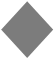  *СФЕ	- структурно - функциональная единица: взаимодействие структурных подразделений (работников) услугодателя, центра обслуживания населения, веб-портала «электронного правительства»;	- начало или завершение оказания государственной услуги; - наименование процедуры (действия) услугополучателя и (или) СФЕ;	- вариант выбора;- переход к следующей процедуре (действию).Приложение 2к регламенту государственной услуги«Таможенная очистка и выпусктоваров с использованием декларациина товары в виде электронного документа»Диаграмма функционального взаимодействия при оказании  государственной услуги через ПЭП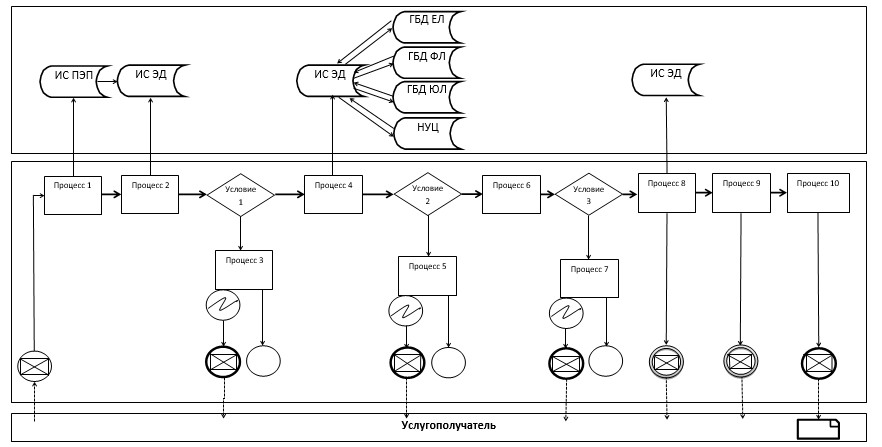 